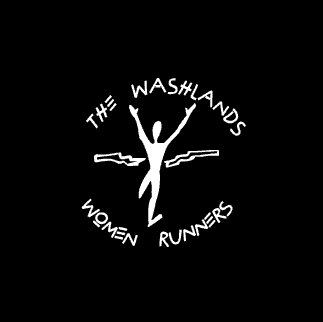 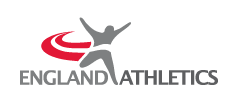 MEMBERSHIP FORM (01 APRIL 2021 TO 31 MARCH 2022)PLEASE COMPLETE IN BLOCK CAPITALS *PLEASE TURN OVER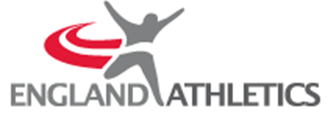 PERSONAL DETAILSPERSONAL DETAILSPERSONAL DETAILSFULL NAMEFULL NAMEDATE OF BIRTHDATE OF BIRTHADDRESSPOST CODEADDRESSPOST CODEHOME TELEPHONE NUMBERHOME TELEPHONE NUMBERMOBILE NUMBERMOBILE NUMBEREMAIL ADDRESS EMAIL ADDRESS EMERGENCY CONTACT DETAILSPlease indicate the person who should be contacted in the case of an emergency.**Please note these details should be kept on your person whilst running with the club.EMERGENCY CONTACT DETAILSPlease indicate the person who should be contacted in the case of an emergency.**Please note these details should be kept on your person whilst running with the club.EMERGENCY CONTACT DETAILSPlease indicate the person who should be contacted in the case of an emergency.**Please note these details should be kept on your person whilst running with the club.NAMENAMETELEPHONE NUMBERTELEPHONE NUMBERGENERAL REQUIREMENTSMembers shall comply with the Highway Code and shall wear reflective/high visibility clothing.WWR running vests must be worn at all races.GENERAL REQUIREMENTSMembers shall comply with the Highway Code and shall wear reflective/high visibility clothing.WWR running vests must be worn at all races.GENERAL REQUIREMENTSMembers shall comply with the Highway Code and shall wear reflective/high visibility clothing.WWR running vests must be worn at all races.CLUB STATUSFirst Claim  	  Second Claim    	First Claim  	  Second Claim    	Name of First Club if 2nd Claim   MEDICAL INFORMATIONMEDICAL INFORMATIONMEDICAL INFORMATIONMEDICAL INFORMATIONMEDICAL INFORMATIONPlease inform our coaches of any important medical information they should be aware of on the evening run (e.g. Epilepsy, asthma, diabetes etc.) It is your responsibility if you have any health issues to consult a Doctor before joining Washlands Women Runners.It is the members’ responsibility to inform coaches and carry any essential or required medication when running with the club.When running with the club you should wear a barrel tag or other means of conveying information for use in case of emergency.Please inform our coaches of any important medical information they should be aware of on the evening run (e.g. Epilepsy, asthma, diabetes etc.) It is your responsibility if you have any health issues to consult a Doctor before joining Washlands Women Runners.It is the members’ responsibility to inform coaches and carry any essential or required medication when running with the club.When running with the club you should wear a barrel tag or other means of conveying information for use in case of emergency.Please inform our coaches of any important medical information they should be aware of on the evening run (e.g. Epilepsy, asthma, diabetes etc.) It is your responsibility if you have any health issues to consult a Doctor before joining Washlands Women Runners.It is the members’ responsibility to inform coaches and carry any essential or required medication when running with the club.When running with the club you should wear a barrel tag or other means of conveying information for use in case of emergency.Please inform our coaches of any important medical information they should be aware of on the evening run (e.g. Epilepsy, asthma, diabetes etc.) It is your responsibility if you have any health issues to consult a Doctor before joining Washlands Women Runners.It is the members’ responsibility to inform coaches and carry any essential or required medication when running with the club.When running with the club you should wear a barrel tag or other means of conveying information for use in case of emergency.Please inform our coaches of any important medical information they should be aware of on the evening run (e.g. Epilepsy, asthma, diabetes etc.) It is your responsibility if you have any health issues to consult a Doctor before joining Washlands Women Runners.It is the members’ responsibility to inform coaches and carry any essential or required medication when running with the club.When running with the club you should wear a barrel tag or other means of conveying information for use in case of emergency.** PLEASE NOTE** Data provided on this form will be made available to WWR coaches and to the Committee.  This data may also be shared with other club team managers/race providers for the purpose of event entry only. Please visit our website for our full Data Protection Policy. When you become a member of or renew your membership with Washlands Women you will automatically be registered as a member of England Athletics. We will provide England Athletics with your personal data which they will use to enable access to an online portal for you (called myAthletics). England Athletics will contact you to invite you to sign into and update your myAthletics portal (which, amongst other things, allows you to set and amend your privacy settings). If you have any questions about the continuing privacy of your personal data when it is shared with England Athletics, please contact dataprotection@englandathletics.org.  ** PLEASE NOTE** Data provided on this form will be made available to WWR coaches and to the Committee.  This data may also be shared with other club team managers/race providers for the purpose of event entry only. Please visit our website for our full Data Protection Policy. When you become a member of or renew your membership with Washlands Women you will automatically be registered as a member of England Athletics. We will provide England Athletics with your personal data which they will use to enable access to an online portal for you (called myAthletics). England Athletics will contact you to invite you to sign into and update your myAthletics portal (which, amongst other things, allows you to set and amend your privacy settings). If you have any questions about the continuing privacy of your personal data when it is shared with England Athletics, please contact dataprotection@englandathletics.org.  ** PLEASE NOTE** Data provided on this form will be made available to WWR coaches and to the Committee.  This data may also be shared with other club team managers/race providers for the purpose of event entry only. Please visit our website for our full Data Protection Policy. When you become a member of or renew your membership with Washlands Women you will automatically be registered as a member of England Athletics. We will provide England Athletics with your personal data which they will use to enable access to an online portal for you (called myAthletics). England Athletics will contact you to invite you to sign into and update your myAthletics portal (which, amongst other things, allows you to set and amend your privacy settings). If you have any questions about the continuing privacy of your personal data when it is shared with England Athletics, please contact dataprotection@englandathletics.org.  ** PLEASE NOTE** Data provided on this form will be made available to WWR coaches and to the Committee.  This data may also be shared with other club team managers/race providers for the purpose of event entry only. Please visit our website for our full Data Protection Policy. When you become a member of or renew your membership with Washlands Women you will automatically be registered as a member of England Athletics. We will provide England Athletics with your personal data which they will use to enable access to an online portal for you (called myAthletics). England Athletics will contact you to invite you to sign into and update your myAthletics portal (which, amongst other things, allows you to set and amend your privacy settings). If you have any questions about the continuing privacy of your personal data when it is shared with England Athletics, please contact dataprotection@englandathletics.org.  ** PLEASE NOTE** Data provided on this form will be made available to WWR coaches and to the Committee.  This data may also be shared with other club team managers/race providers for the purpose of event entry only. Please visit our website for our full Data Protection Policy. When you become a member of or renew your membership with Washlands Women you will automatically be registered as a member of England Athletics. We will provide England Athletics with your personal data which they will use to enable access to an online portal for you (called myAthletics). England Athletics will contact you to invite you to sign into and update your myAthletics portal (which, amongst other things, allows you to set and amend your privacy settings). If you have any questions about the continuing privacy of your personal data when it is shared with England Athletics, please contact dataprotection@englandathletics.org.  Please tick the box if you would like to opt in to receiving emails from us for Communications purposes, such as sending out our club newsletter.  Please tick the box if you would like to opt in to receiving emails from us for Communications purposes, such as sending out our club newsletter.  Please tick the box if you would like to opt in to receiving emails from us for Communications purposes, such as sending out our club newsletter.  Please tick the box if you would like to opt in to receiving emails from us for Communications purposes, such as sending out our club newsletter.  Please tick the box if you would like to opt in to receiving emails from us for Communications purposes, such as sending out our club newsletter.  MEMBERS SIGNATUREMEMBERS SIGNATUREThe above named runner has agreed to comply by the Club rules and is now a member of WWR.  	The above named runner has agreed to comply by the Club rules and is now a member of WWR.  	The above named runner has agreed to comply by the Club rules and is now a member of WWR.  	     NEW     RENEWAL       NEW     RENEWAL       NEW     RENEWAL  CLUB OFFICIAL SIGNATURECLUB OFFICIAL SIGNATUREFor club use onlyFor club use onlyFor club use onlyFor club use onlyFor club use onlyDate affiliation fee paid  URN